CI UV 7-1-2找合适的回答 zhǎo héshì de huídá  -  Finde die passende Antwort und schreibe sie in die Zeile.练习对话liànxí duìhua -  Übe den Dialog mit einem Partner.演出 yǎnchū duìhua - Spielt den Dialog vor (könnt ihr das, ohne auf den Zettel zu schauen?)wǒ  ….    suì.			Nǐ zhù zài …… 			Zài jiàn!			wǒ xìng ….wǒ jiào ……      			wǒ shì …..  guó rén.		Nǐ hǎo! 			------------------------------------------------------------------------------------------------------------------------------------CI UV 7-1-2找合适的回答 zhǎo héshì de huídá  -  Finde die passende Antwort und schreibe sie in die Zeile.练习对话liànxí duìhua -  Übe den Dialog mit einem Partner.演出 yǎnchū duìhua - Spielt den Dialog vor (könnt ihr das, ohne auf den Zettel zu schauen?)wǒ  ….    suì.			Nǐ zhù zài …… 			Zài jiàn!			wǒ xìng ….wǒ jiào ……      			wǒ shì …..  guó rén.		Nǐ hǎo! 			CI UV 7-1-2 介绍我自己jièshào wǒ zìjǐ Hilfekärtchen für die Vorstellungsrunde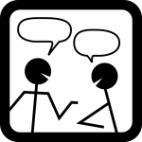 Nǐ hái xiǎng zhīdao shénme? Was möchtest du noch wissen? …….------------------------------------------------------------------------------------------------------------------------------------CI UV 7-1-2 介绍我自己jièshào wǒ zìjǐ Hilfekärtchen für die VorstellungsrundeNǐ hái xiǎng zhīdao shénme? Was möchtest du noch wissen? …….伙伴 huǒbàn A    Partner A伙伴 huǒbàn B Partner B你好！Nǐ hǎo!你叫  什么？    Nǐ jiào shénme？你姓 什么？       Nǐ xìng shénme？你 多 大？Nǐ duō dà ？你是哪国人？Nǐ shì nǎ guó rén ？你住在哪儿？Nǐ zhù zài nǎr ？再见! Zài jiàn!伙伴 huǒbàn A    Partner A伙伴 huǒbàn B Partner B你好！Nǐ hǎo!你叫  什么？    Nǐ jiào shénme？你姓 什么？       Nǐ xìng shénme？你 多 大？Nǐ duō dà ？你是哪国人？Nǐ shì nǎ guó rén ？你住在哪儿？Nǐ zhù zài nǎr ？再见! Zài jiàn!伙伴 huǒbàn A    Partner A伙伴 huǒbàn B Partner B你好！Nǐ hǎo!你好！Nǐ hǎo!你叫  什么？Nǐ jiào shénme？我叫  ………….。wǒ jiào ……你姓 什么？Nǐ xìng shénme？我姓 ………….。wǒ xìng ….你 多 大？Nǐ duō dà ？你  …….. 岁。wǒ  ….    suì.你是哪国人？Nǐ shì nǎ guó rén ？你是   ………  国人wǒ shì …..  guó rén.你住在哪儿？Nǐ zhù zài nǎr ？你住在…..Nǐ zhù zài ……再见! Zài jiàn!再见! Zài jiàn!伙伴 huǒbàn A    Partner A伙伴 huǒbàn B Partner B你好！Nǐ hǎo!你好！Nǐ hǎo!你叫  什么？Nǐ jiào shénme？我叫  ………….。wǒ jiào ……你姓 什么？Nǐ xìng shénme？我姓 ………….。wǒ xìng ….你 多 大？Nǐ duō dà ？你  …….. 岁。wǒ  ….    suì.你是哪国人？Nǐ shì nǎ guó rén ？你是   ………  国人wǒ shì …..  guó rén.你住在哪儿？Nǐ zhù zài nǎr ？你住在…..Nǐ zhù zài ……再见! Zài jiàn!再见!Zài jiàn!